Chủ đề: [Giải toán 6 sách Cánh Diều] - Toán lớp 6 tập 1 - Bài tập cuối Chương 1.Mời các em học sinh cùng tham khảo chi tiết gợi ý giải Bài 3 trang 59 theo nội dung Bài tập cuối Chương 1 SGK Toán lớp 6 tập 1 sách Cánh Diều chương trình mới của Bộ GD&ĐTGiải Bài 3 trang 59 Toán lớp 6 Tập 1 Cánh DiềuCâu hỏiPhân tích các số sau ra thừa số nguyên tố:a) 51;b) 84;c) 225;d) 1 800.Giảia) 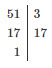 Vậy 51 = 3 . 17b) 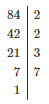 Vậy 84 = 22 . 3 . 7c) 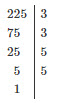 Vậy 225 = 32 . 52d) 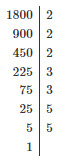 Vậy 1800 = 23 . 32 . 52Các em có thể thực hiện phân tích các số ra thừa số nguyên tố bằng cách rẽ nhánh.~/~Vậy là trên đây Đọc tài liệu đã hướng dẫn các em hoàn thiện phần giải bài tập SGK Toán 6 Cánh Diều: Bài 3 trang 59 SGK Toán 6 Tập 1. Chúc các em học tốt.